عنوان حرفه: .......................كد: ..........................عنوان استاندارد شایستگی: ....................كد: ..........................شرح استاندارد این استاندارد شامل دانش، مهارت و نگرش لازم جهت انجام کار « .......................................................... » در محيط‌ها و شرايط گوناگون به طور موثر و کارا بر اساس استانداردهای محیط کار و مراحل کاری زیر می‌باشد.مراحل کار1. 2. 3. 4. 5. شرح استاندارد این استاندارد شامل دانش، مهارت و نگرش لازم جهت انجام کار « .......................................................... » در محيط‌ها و شرايط گوناگون به طور موثر و کارا بر اساس استانداردهای محیط کار و مراحل کاری زیر می‌باشد.مراحل کار1. 2. 3. 4. 5. استاندارد عملکرد .............................. با استفاده از ................................... و  بر اساس ...................................استاندارد عملکرد .............................. با استفاده از ................................... و  بر اساس ...................................سطح مهارت شایستگی..................سطح ایسکد مورد نیاز ..................اعتبار ..................سطح مهارت شایستگی..................سطح ایسکد مورد نیاز ..................اعتبار ..................ردیفمراحل کارمولفه های شایستگی1دانش:- - 1مهارت:--2دانش:--2مهارت:- -  3دانش:--  3مهارت:- -  4دانش:--4مهارت:- -  نگرش-- --ایمنی و بهداشت- - --توجهات زیست محیطی- ---تجهیزاتتجهیزاتتجهیزاتردیفعنوانمشخصات فنی1234ابزارابزارابزارردیفعنوانمشخصات فنی1234مواد مصرفیمواد مصرفیمواد مصرفیردیفعنوانمشخصات فنی1234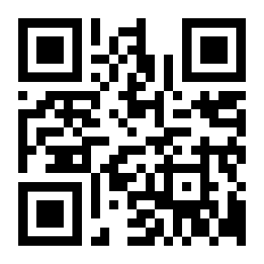 